SUBPROCESO DE PLANIFICACIÓN DE AUDITORIA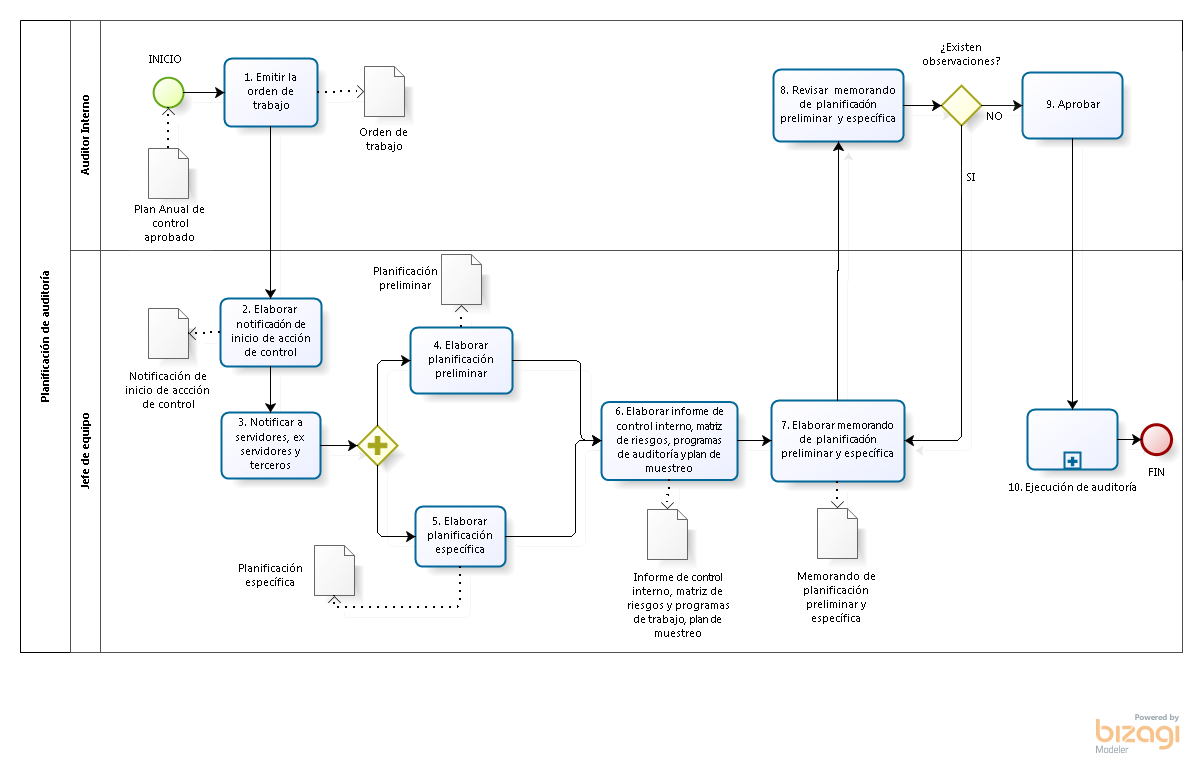 SUBPROCESO DE EJECUCIÓN DE AUDITORIA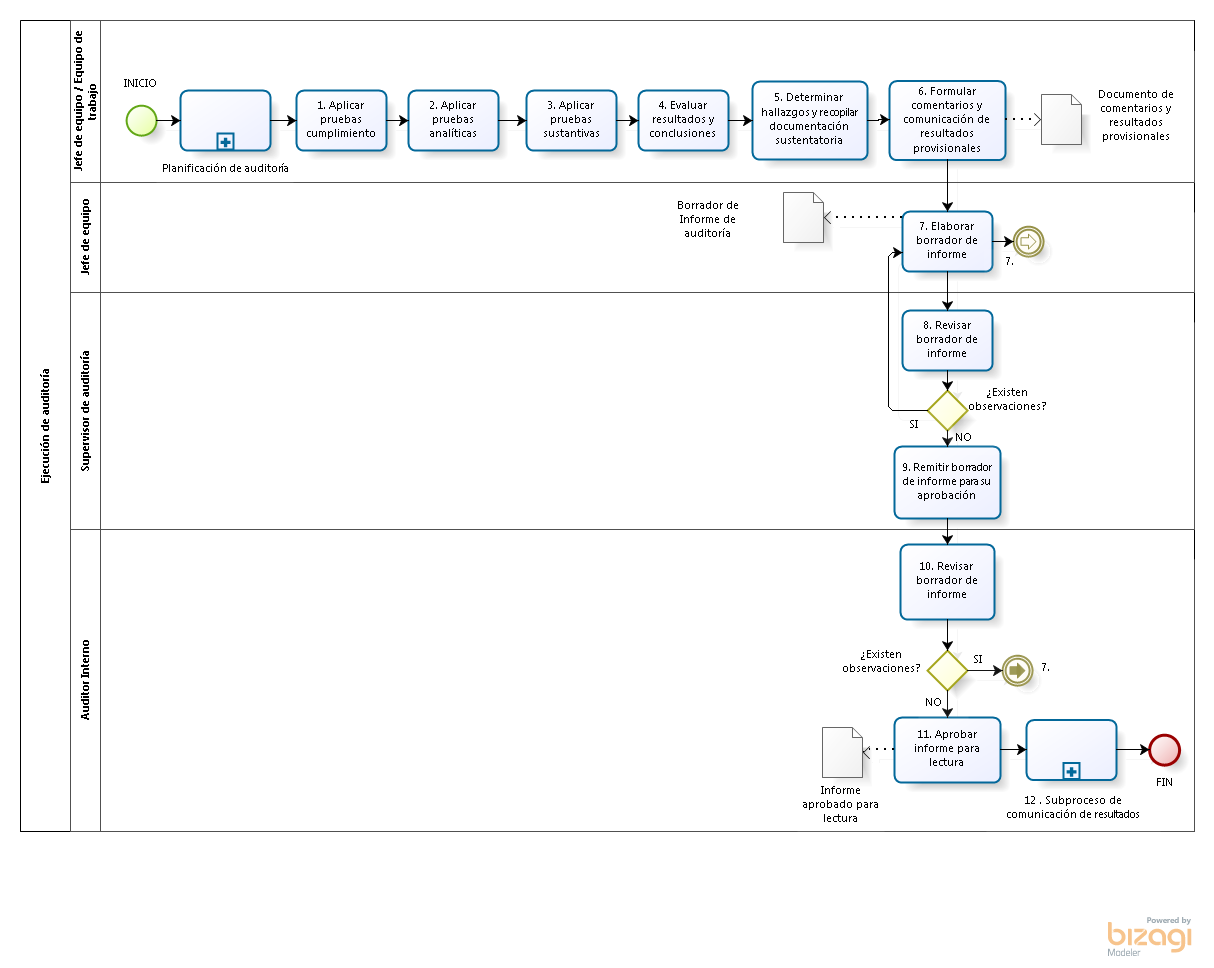 SUBPROCESO DE COMUNICACIÓN DE RESULTADOS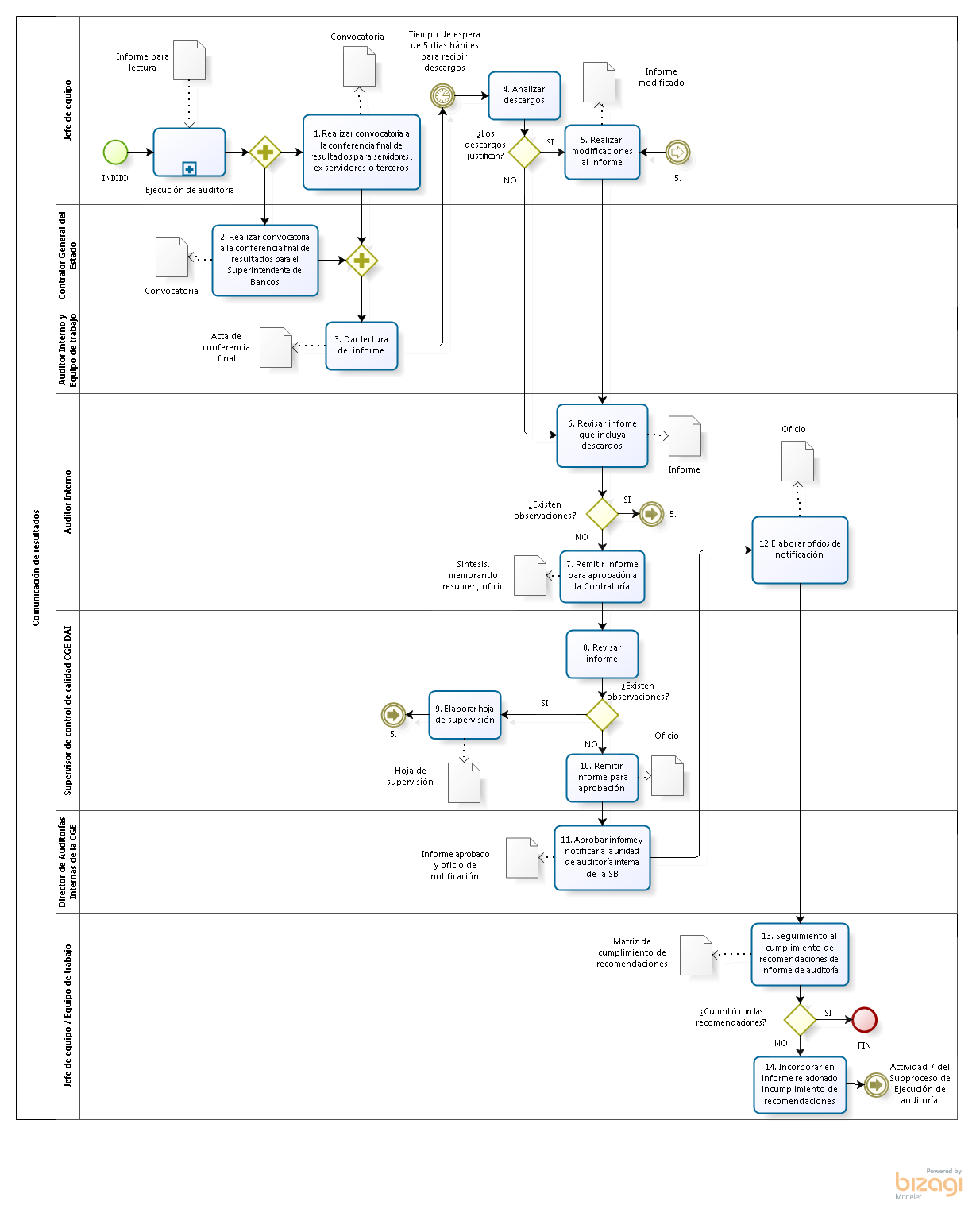 